Research Paper Graphic Organizer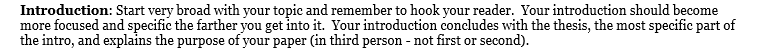 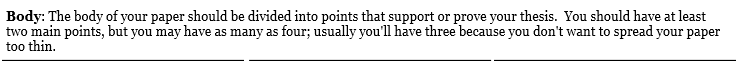 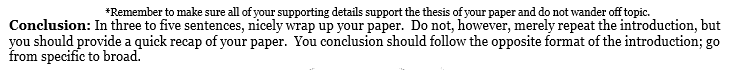 